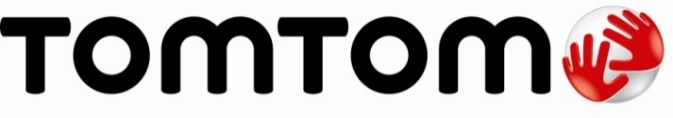 Les nouvelles Alfa Romeo Giulia et Stelvio sont équipées du système de navigation connectée de TomTom Les nouvelles Alfa Romeo Giulia et Stelvio sont équipées du système de navigation connectée de TomTom Amsterdam, Pays-Bas, le 8 janvier 2020, TomTom (TOM2), le spécialiste des technologies de géolocalisation, annonce aujourd'hui que, dans le cadre d'un accord global, sa navigation connectée équipe la nouvelle berline Alfa Romeo GIULIA MY20 ainsi que dans le SUV Alfa Romeo STELVIO MY20.  Les clients de GIULIA et STELVIO pourront apprécier la navigation précise, avec zoom automatique et guidage avancé sur voie, améliorant leur expérience de conduite. De plus, au sein du contenu cartographique, TomTom fournira des fonctionnalités avancées d’aide à la conduite en support aux applications GIULIA et STELVIO.Le logiciel de navigation et la cartographie de TomTom sont complétés par ses services connectés tels que TomTom Traffic, Speedcams, Recherche & Routage en ligne, Météo, Off-Street Parking et Prix du carburant. Le système se commande à partir d'un écran tactile de 8,8 pouces via des widgets personnalisables par l’utilisateur. Les API Maps de TomTom équiperont également l'application smartphone du constructeur, qui permet entre autres au conducteur d’envoyer sa destination directement depuis son smartphone au système de navigation de sa voiture."Nous sommes ravis qu'Alfa Romeo ait à nouveau choisi nos systèmes de navigation pour ses véhicules les plus récents. Avec l'ajout de nos services connectés et de nos cartes pour ADAS, l'expérience de conduite sera non seulement plus souple, mais également plus sûre », a déclaré Antoine Saucier, Directeur Général de TomTom Automotive.TomTom est présent au CES de Las Vegas du 7 au 10 Janvier 2020.Hall Nord – Stand #4126FINÀ propos TomTomTomTom est le principal spécialiste indépendant des technologies de localisation, redéfinissant la mobilité grâce à ses cartes et logiciels de navigation, son information trafic et ses services en temps réel d’une extrême précision.Pour réaliser notre vision d'un monde plus sûr, exempt de toutes congestions et émissions, nous créons des technologies innovantes qui font avancer le monde. En apportant notre vaste expérience aux principaux partenaires commerciaux et technologiques du secteur, nous alimentons les véhicules connectés, la mobilité intelligente et la conduite autonome.Basé à Amsterdam avec des bureaux dans 30 pays, TomTom accompagne chaque jour des centaines de millions de personnes à travers le monde qui font confiance à ses technologies. Plus d’informations sur : www.tomtom.comContacts presse :Square Egg Communications, Sandra Van Hauwaert, sandra@square-egg.be, GSM 0497251816.Amsterdam, Pays-Bas, le 8 janvier 2020, TomTom (TOM2), le spécialiste des technologies de géolocalisation, annonce aujourd'hui que, dans le cadre d'un accord global, sa navigation connectée équipe la nouvelle berline Alfa Romeo GIULIA MY20 ainsi que dans le SUV Alfa Romeo STELVIO MY20.  Les clients de GIULIA et STELVIO pourront apprécier la navigation précise, avec zoom automatique et guidage avancé sur voie, améliorant leur expérience de conduite. De plus, au sein du contenu cartographique, TomTom fournira des fonctionnalités avancées d’aide à la conduite en support aux applications GIULIA et STELVIO.Le logiciel de navigation et la cartographie de TomTom sont complétés par ses services connectés tels que TomTom Traffic, Speedcams, Recherche & Routage en ligne, Météo, Off-Street Parking et Prix du carburant. Le système se commande à partir d'un écran tactile de 8,8 pouces via des widgets personnalisables par l’utilisateur. Les API Maps de TomTom équiperont également l'application smartphone du constructeur, qui permet entre autres au conducteur d’envoyer sa destination directement depuis son smartphone au système de navigation de sa voiture."Nous sommes ravis qu'Alfa Romeo ait à nouveau choisi nos systèmes de navigation pour ses véhicules les plus récents. Avec l'ajout de nos services connectés et de nos cartes pour ADAS, l'expérience de conduite sera non seulement plus souple, mais également plus sûre », a déclaré Antoine Saucier, Directeur Général de TomTom Automotive.TomTom est présent au CES de Las Vegas du 7 au 10 Janvier 2020.Hall Nord – Stand #4126FINÀ propos TomTomTomTom est le principal spécialiste indépendant des technologies de localisation, redéfinissant la mobilité grâce à ses cartes et logiciels de navigation, son information trafic et ses services en temps réel d’une extrême précision.Pour réaliser notre vision d'un monde plus sûr, exempt de toutes congestions et émissions, nous créons des technologies innovantes qui font avancer le monde. En apportant notre vaste expérience aux principaux partenaires commerciaux et technologiques du secteur, nous alimentons les véhicules connectés, la mobilité intelligente et la conduite autonome.Basé à Amsterdam avec des bureaux dans 30 pays, TomTom accompagne chaque jour des centaines de millions de personnes à travers le monde qui font confiance à ses technologies. Plus d’informations sur : www.tomtom.comContacts presse :Square Egg Communications, Sandra Van Hauwaert, sandra@square-egg.be, GSM 0497251816.